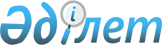 Об отнесении сельского населенного пункта Курык к категории "село"Совместное постановление акимата Мангистауской области от 09 декабря 2014 года № 307 и решение Мангистауского областного маслихата от 11 декабря 2014 года № 21/315. Зарегистрировано Департаментом юстиции Мангистауской области от 14 января 2015 года № 2588      Примечание РЦПИ.

      В тексте документа сохранена пунктуация и орфография оригинала.      В соответствии c Законом Республики Казахстан от 8 декабря 1993 года «Об административно-территориальном устройстве Республики Казахстан», учитывая мнение Каракиянского районного маслихата и Каракиянского районного акимата, акимат области ПОСТАНОВЛЯЕТ и областной маслихат РЕШИЛ:

      1. Отнести сельский населенный пункт Курык к категории «село».

      2. Руководителю аппарата Мангистауского областного маслихата (Сейбагытов Д.) обеспечить государственную регистрацию данного постановления и решения в органах юстиции, его официальное опубликование в информационно-правовой системе «Әділет» и в средствах массовой информации.

      3. Контроль за исполнением настоящего постановления и решения возложить на заместителя акима области Амиржанова Р.М.

      4. Настоящее постановление и решение вступает в силу со дня государственной регистрации в органах юстиции и вводится в действие по истечении десяти календарных дней после дня его первого официального опубликования.

       Аким области                            А. Айдарбаев

      Председатель сессии                     Б. Сарман

      Секретарь областного маслихата          Б. Жусупов
					© 2012. РГП на ПХВ «Институт законодательства и правовой информации Республики Казахстан» Министерства юстиции Республики Казахстан
				